П О Л О Ж Е Н И ЕКубок города Севастополя по шахматам(номер – код вида спорта: 0880002511Я)КП № 315г. Севастополь04.10.2023 – 25.10.2023I. ОБЩИЕ ПОЛОЖЕНИЯСпортивное мероприятие «Кубок города Севастополя по шахматам» (далее - Соревнование) проводится в соответствие с Календарным планом официальных физкультурных мероприятий и спортивных мероприятий города Севастополя на 2023 год (далее КП) № 315.Соревнование проводится в соответствии с правилами вида спорта «шахматы», утвержденными приказом Министерства спорта Российской Федерации от 29 декабря 2022года № 988 и изменениями от 11 мая 2023года № 315.Соревнования проводятся в рамках реализации плана мероприятий по подготовке и проведению празднования в 2023 году 100-летия образования Министерства спорта Российской Федерации.Цели и задачи:пропаганда здорового образа жизни, привлечение населения к регулярным занятиям физической культурой и спортом.популяризация и дальнейшее развитие вида шахматы.повышение уровня спортивного мастерства спортсменов.выполнение спортсменами спортивных разрядов. обмен тренерским опытом.повышение профессионального уровня спортивных судей по виду спорта.выявление сильнейших спортсменов для формирования списков кандидатов в спортивную сборную команду города Севастополя на 2024 год.Запрещается противоправное влияние на результаты соревнований, а также участие в азартных играх в букмекерских конторах и тотализаторах путем заключения пари в соответствии с требованиями, установленными пунктом 3 части 4 статьи 26.2 Федерального Закона от 04.12.2007 № 329-ФЗ «О физической культуре и спорте в Российской Федерации».Обработка персональных данных участников спортивных соревнований осуществляется в соответствии с Федеральным законом от 27.07.2006 № 153-ФЗ «О персональных данных». Согласие на обработку персональных данных представляется в комиссию по допуску участников.II. ПРАВА И ОБЯЗАННОСТИ ОРГАНИЗАТОРОВОбщее руководство подготовкой и проведением Соревнования осуществляется Региональной общественной организацией «Федерация шахмат города Севастополя» (далее – РОО «ФШС») при содействии Государственного бюджетного учреждения дополнительного образования города Севастополя «Спортивная школа № 5»(далее ГБУ ДО «СШ № 5»). Непосредственное проведение Соревнования возлагается на главную судейскую коллегию, утвержденную приказом РОО «ФШС»:           Главный судья: спортивный судья первой категории Шульга Юрий Владимирович (г. Севастополь), контактный телефон: +7978811-07-60.          Главный секретарь: спортивный судья всероссийской категории Ретинский Владимир Николаевич (г. Симферополь), контактный телефон: +79788537865.III. ОБЕСПЕЧЕНИЕ БЕЗОПАСНОСТИ УЧАСТНИКОВ И ЗРИТЕЛЕЙ, МЕДИЦИНСКОЕ ОБЕСПЕЧЕНИЕ, АНТИДОПИНГОВОЕ ОБЕСПЕЧЕНИЕ        3.1.Обеспечение безопасности участников осуществляется согласно требованиям Правил обеспечения безопасности при проведении официальных спортивных соревнований, утвержденных постановлением Правительства Российской Федерации от 18 апреля 2014 г. № 353.Контроль, за выполнением требований безопасности, возлагается на главного судью Соревнования и директора учреждения, где проводится соревнование.       3.2.Участие в спортивных соревнованиях осуществляется только при наличии полиса страхования жизни и здоровья от несчастных случаев, который представляется в комиссию по допуску на каждого участника спортивных соревнований. Страхование участников спортивных соревнований может производиться как за счет бюджетных средств субъектов Российской Федерации, так и внебюджетных средств, в соответствии с законодательством Российской Федерации.        3.3.Антидопинговое обеспечение Соревнования осуществляется в соответствии с Общероссийскими антидопинговыми правилами (далее – Антидопинговые правила), утвержденными приказом Минспорта РФ от 24.06.2021 № 464.В соответствии с пунктом 12.14.1 Антидопинговых правил, ни один спортсмен или иное лицо, в отношении которого была применена дисквалификация или временное отстранение, не имеют права во время срока дисквалификации или временного отстранения участвовать в каком-либо качестве в спортивных соревнованиях.       3.4Соревнования проводятся в условиях сохраняющейся угрозы совершения террористического акта и организации деятельности по противодействию его совершения. Согласно решению председателя Антитеррористической комиссии, в городе Севастополе установлен высокий («желтый») уровень террористической опасности на территории города Севастополя.IV. ОБЩИЕ СВЕДЕНИЯ О СПОРТИВНОМ СОРЕВНОВАНИИ        4.1. Место проведения: г. Севастополь, ул. Большая Морская, 50, Государственное бюджетное учреждение дополнительного образования города Севастополя «Спортивная школа № 5».        4.2. Планируемое количество участников: 60 человек.        4.3. Cроки проведения: 04.10.2023 – 25.10.2023 года.        4.4. Дисциплина – шахматы. Номер-код спортивной дисциплины: 0880012811Я.                  4.5.  Программа мероприятия       4.6. Соревнования проводятся в два этапа.Первый этап отборочный:  система проведения - швейцарская в 9 туров.              При участии в турнире среди женщин менее 11спортсменов - система проведения круговая. Компьютерная жеребьёвка с использованием программы Swiss Manager.Второй этап финальный: проводится по олимпийской системе и состоит из матчей. Матч играется из 2 партий.Контроль времени: 75 минут каждому участнику до конца партии с добавлением 30 секунд, за каждый сделанный ход, начиная с первого хода.Участнику, опоздавшему к началу тура более чем на 30 минут, засчитывается поражение.      4.7. Апелляционный комитет (далее - АК) избирается (или назначается проводящей организацией) и утверждается на техническом совещании, и состоит из 3 основных и 2 запасных членов. Протесты на решения главного судьи подаются Председателю АК только в письменном виде представителями участников или их тренерами в течение 30 минут по окончании тура. Протесты по компьютерной жеребьёвке не принимаются.V. ТРЕБОВАНИЯ К УЧАСТНИКАМ И УСЛОВИЯ ИХ ДОПУСКА    5.1. К участию в Соревнованиях допускаются спортсмены 18 лет и старше – граждане Российской Федерации, проживающие на территории города Севастополя.    5.2.Соревнования проводятся отдельно для мужчин и женщин.    5.3. На первом этапе у мужчин допускаются: Спортсмены с Российским рейтингом ниже 2000;Спортсмены  младше 18 лет, имеющие Российский рейтинг выше 1200.            На финальный этап допускаются участники, занявшие первые шест мест на первом этапе и десять спортсменов по наивысшему  Российскому или международному рейтингу от 2000 и выше.      5.4. На первом этапе у женщин допускаются:   Спортсменки, имеющие Российский рейтинг и без рейтинга;  Спортсменки младше 18 лет, имеющие Российский рейтинг выше 1050.                На финальный этап допускаются участницы, занявшие первые четыре места   на первом этапе и четыре спортсменки по наивысшему  Российскому или международному рейтингу от 1300 и выше.VI. ЗАЯВКИ НА УЧАСТИЕ     6.1. Участники соревнований должны предварительно зарегистрироваться, до 20.00., 03.10.2023 года, заполнив гуглформу на сайте «ФШС».      6.2. В день регистрации участники предоставляют в комиссию по допуску следующие документы:- документ удостоверяющий личность (паспорт или свидетельство о рождении для спортсменов младше 14 лет); - заявку на участие в соревнованиях (Приложение № 1);- справку врача об отсутствии медицинских противопоказаний для участия в Соревнованиях;- полис обязательного медицинского страхования (полис ОМС);- оригинал договора о добровольном страховании несчастных случаев, жизни и здоровья (спортивная страховка);- согласие на обработку персональных данных (Приложение № 2, 3);- классификационную книжку спортсмена (при наличии);VII. УСЛОВИЯ ПОДВЕДЕНИЯ ИТОГОВ7.1. Победители на  всех этапах соревнований определяются по наибольшему количеству набранных очков.7.2  При одинаковом количестве набранных очков у одного и более участников на отборочном этапе места определяются по дополнительным показателям в порядке убывания значимости:В турнирах по швейцарской системе: По результату личной встречи, По усеченному коэффициент Бухгольца (за минусом худшего результата), По количеству побед, По коэффициенту Бухгольца, По наибольшему число партий, сыгранных черными фигурами (несыгранные партии считаются как «игранные» белыми фигурами).В турнирах по круговой системе: По результату личной встречи, По коэффициенту Бергера, По наибольшему количеству побед, По системе Койя.- При полном равенстве вышеприведенных показателей для определения победителя турнира играется дополнительное соревнование (матч, матч-турнир). 7.3. При равном счете в матчах на финальном этапе проводится матч из двух партий с контролем времени: 5 минут каждому участнику до конца партии с добавлением 3 секунд, за каждый сделанный ход, начиная с первого хода и далее до первой победы одного из участников.7.4. Итоговый результаты (протоколы) и отчет главного судьи о проведении соревнований предоставляются на бумажном носителе в Управление по делам молодежи и спорта города Севастополя и ГАУ «ЦСП СКС» в течение трех дней со дня окончания Соревнования. VIII. НАГРАЖДЕНИЕ ПОБЕДИТЕЛЕЙ И ПРИЗЁРОВ   8.1. Спортсмены, занявшие первые, вторые и третьи места, среди мужчин и женщин, награждаются дипломами соответствующих степеней и медалями, победители кубками. 8.2. Дополнительно могут быть вручены призы от организаторов Соревнований и спонсоров.IX. УСЛОВИЯ ФИНАНСИРОВАНИЯ 9.1. Все расходы, связанные с проведением Соревнований, осуществляется за счет средств внебюджетных источников и  РОО «Федерация шахмат города Севастополя».X. ОТВЕТСТВЕННОСТЬ ЗА ИСПОЛНЕНИЕ ТРЕБОВАНИЙСогласно п. 3.5 приказа Управления по делам молодежи и спорта города Севастополя от 10.08.2017 № 265 «О порядке проведения и финансирования официальных физкультурных, спортивных и иных мероприятий, обеспечение участия в них за счет средств бюджета города Севастополя и утверждении нормативов затрат средств бюджета города Севастополя на проведение официальных физкультурных и спортивных мероприятий города Севастополя, а также официальных значимых физкультурных, спортивных и массовых спортивно-зрелищных мероприятий, проводимых в городе Севастополе, включенных в календарный план», в течение 3-х дней после завершения спортивного мероприятия главный судья соревнований представляет отчет-анализ о его проведении и итоговые протоколы в установленной форме в Управление. Согласно п. 10 приказа Управления по делам молодежи и спорта города Севастополя от 27.07.2017 № 205 «О Порядке утверждения Положений (Регламентов) об официальных физкультурных мероприятиях и спортивных мероприятий города Севастополя» организатор спортивного мероприятия, главная судейская коллегия и участники несут ответственность за исполнение всех требований, изложенных в Положении (Регламенте) об официальном спортивном мероприятии города Севастополя.В случае неисполнения организатором и (или) главной судейской коллегией, участниками требований Положения, Управление вправе отменить их результаты, а в случае, если предусмотрено финансирование такого мероприятия из бюджета города Севастополя, не производит такое финансирование. Перечисленные бюджетные средства подлежат возврату в бюджет города Севастополя.             Положение является официальным вызовом на соревнование!Приложение № 1ЗАЯВКАна участие в Кубке города Севастополя по шахматам 2023 (дисциплина – шахматы)Руководительспортивной организации	__________________/____________	/                                                                                       печать     (подпись)                ф.и.о.Тренер (или представитель) спортсмена	________________/______________/                                                                                              (подпись)                ф.и.о.          Контактный телефонПриложение № 2СОГЛАСИЕ НА ОБРАБОТКУ ПЕРСОНАЛЬНЫХ ДАННЫХЯ, ____________________________________________________________________________________________________________________________________________________________________ (фамилия, имя, отчество) паспорт: серия __________ № ______ выдан «_____» _________________г.,(кем выдан)зарегистрированный по адресу: __________________________________________________________________________ Даю «Федерации шахмат города Севастополя» (ОГРН 1219200001987, ИНН 9200002717), расположенной по адресу: г. Севастополь, улица Бориса Михайлова, дом 3, кв. 36 (далее – Оператор), согласие на обработку своих персональных данных. Цель обработки персональных данных:подготовка, проведение и подведение итогов Кубка города Севастополя по шахматам (дисциплина – шахматы) (далее – Соревнование), включая публикацию итогов; расчет и присвоение российских рейтингов участников Соревнования;рассмотрение вопросов, связанных с нарушением порядка проведения Соревнования, обжалованием соответствующих решений, разрешение конфликтных ситуаций по вопросам спортивной̆ деятельности; организация системы учета данных о спортсменах, занимающихся видом спорта «шахматы», и выдача документов, удостоверяющих принадлежность к физкультурно-спортивной̆ или иной̆ организации и спортивную квалификацию спортсменов, в порядке, определяемом федеральным органом исполнительной̆ власти в области физической̆ культуры и спорта; исполнение требований законодательства Российской Федерации, включая налоговое законодательство, законодательство о бухгалтерском учете, законодательство о социальном обеспечении;Перечень персональных данных, на обработку которых дается согласие: фамилия, имя, отчество; дата рождения; пол; адрес регистрации (прописки), почтовый адрес; контактные данные (номер телефона, адрес электронной почты); данные документа, удостоверяющего личность; фотография; номер полиса обязательного медицинского страхования; идентификационный номер Общероссийской общественной организации «Федерация шахмат России» (далее - ФШР); Перечень действий с персональными данными, на совершение которых дается согласие, общее описание используемых Оператором способов обработки персональных данных: Персональные данные будут обрабатываться Оператором следующими способами:сбор; запись; уточнение (обновление, изменение); систематизация; накопление; хранение;использование; обезличивание; удаление; уничтожение. В отношении персональных данных: фамилия, имя, отчество; дата рождения; пол; страна, город проживания; фотография;идентификационный номер ФШР. Оператор будет использовать дополнительно к вышеперечисленным следующие способы обработки: распространение; трансграничная передача.В отношении персональных данных Субъект персональных данных дает согласие ФШС на включение их в общедоступные источники. Обработка вышеуказанных персональных данных будет осуществляться путем смешанной (автоматизированной и не автоматизированной) обработки персональных данных. Срок, в течение которого действует согласие Субъекта персональных данных, а также способ его отзыва, если иное не установлено федеральным законом:Настоящее согласие на обработку персональных данных действует бессрочно с момента его представления Оператору и может быть отозвано мной в любое время путем подачи Оператору заявления в письменной форме. Персональные данные Субъекта подлежат хранению в течение сроков, установленных законодательством Российской Федерации. _______________________________ /______________/ «____» ________ 2023г.Приложение № 3 СОГЛАСИЕ НА ОБРАБОТКУ ПЕРСОНАЛЬНЫХ ДАННЫХ НЕСОВЕРШЕННОЛЕТНЕГО Я, законный представитель __________________________________________________________________________________________________________________________________________________________________(фамилия, имя, отчество несовершеннолетнего) __________________________________________________________________________________________________________________________________________________________________(фамилия, имя, отчество законного представителя полностью) паспорт: серия __________ № ______ выдан «_____» _________________г.,(кем выдан)зарегистрированный по адресу: __________________________________________________________________________ действующий от имени субъекта персональных данных на основании _________________________________________________________________________________________________________________________________________________________________ (данные документа, подтверждающего полномочия законного представителя)Даю «Федерации шахмат города Севастополя» (ОГРН 1219200001987, ИНН 9200002717), расположенной по адресу: г. Севастополь, улица Бориса Михайлова, дом 3, кв. 36 (далее – Оператор), согласие на обработку своих персональных данных. Цель обработки персональных данных:подготовка, проведение и подведение итогов Кубка города Севастополя по шахматам  2023 г. (далее – Соревнование), включая публикацию итогов; расчет и присвоение российских рейтингов участников Соревнования;рассмотрение вопросов, связанных с нарушением порядка проведения Соревнования, обжалованием соответствующих решений, разрешение конфликтных ситуаций по вопросам спортивной̆ деятельности; организация системы учета данных о спортсменах, занимающихся видом спорта «шахматы», и выдача документов, удостоверяющих принадлежность к физкультурно- спортивной̆ или иной̆ организации и спортивную квалификацию спортсменов, в порядке, определяемом федеральным органом исполнительной̆ власти в области физической̆ культуры и спорта; исполнение требований законодательства Российской Федерации, включая налоговое законодательство, законодательство о бухгалтерском учете, законодательство о социальном обеспечении;Перечень персональных данных, на обработку которых дается согласие: фамилия, имя, отчество; дата рождения; фамилия, имя, отчество законного представителя; пол; адрес регистрации (прописки), почтовый адрес; контактные данные (номер телефона, адрес электронной почты); данные документа, удостоверяющего личность; данные документа, удостоверяющие законного представителя; фотография; номер полиса обязательного медицинского страхования; идентификационный номер Общероссийской общественной организации «Федерация шахмат России» (далее - ФШР); Перечень действий с персональными данными, на совершение которых дается согласие, общее описание используемых Оператором способов обработки персональных данных: Персональные данные будут обрабатываться Оператором следующими способами:сбор; запись; уточнение (обновление, изменение); систематизация; накопление; хранение;использование; обезличивание; удаление; уничтожение. В отношении персональных данных: фамилия, имя, отчество; дата рождения; пол; страна, город проживания; фотография;идентификационный номер ФШР. Оператор будет использовать дополнительно к вышеперечисленным следующие способы обработки: распространение; трансграничная передача.В отношении персональных данных Субъект персональных данных дает согласие ФШС на включение их в общедоступные источники. Обработка вышеуказанных персональных данных будет осуществляться путем смешанной (автоматизированной и не автоматизированной) обработки персональных данных. Срок, в течение которого действует согласие Субъекта персональных данных, а также способ его отзыва, если иное не установлено федеральным законом:Настоящее согласие на обработку персональных данных действует бессрочно с момента его представления Оператору и может быть отозвано мной в любое время путем подачи Оператору заявления в письменной форме. Персональные данные Субъекта подлежат хранению в течение сроков, установленных законодательством Российской Федерации. _______________________________ /______________/ «____» ________ 2023СОГЛАСОВАНОНачальник Управленияпо делам молодежи и спорта города Севастополя__________ С.А. Резниченко«____» ____________ 2023 г.УТВЕРЖДАЮПрезидент Региональной общественной организации«Федерация шахмат города Севастополя»____________ С.М. Оськин«____» ___________2023 г.СОГЛАСОВАНОДиректор государственного бюджетного учреждения дополнительного образования города Севастополя «Спортивная школа № 5»____________ Г.В.Лобанов   «____» ___________ 2023 г.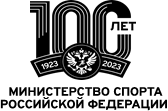 ДатаВремяПрограмма04 октября17-00 – 17-30Регистрация участников04 октября17-30 – 17-40Проведение технического совещания04 октября17-40 – 17-50Заседание главной судейской коллегии04 октября17-50Жеребьевка 1 тура04 октября17-50Открытие соревнований04 октября18-001 тур07 октября15.002 тур08 октября11.003 тур10 октября17.004 тур12 октября17.005 тур14 октября15.006 тур15 октября11.007 тур17 октября17.008 тур19 октября17.009 тур21 октября15.001/822 октября11.001/424 октября17.001/225 октября17.00финал25 октября20.30Закрытие соревнований№п/пФ.И.О.Дата рожденияРазрядID РШФДопуск врача1